Our Mission:  To honor women and girls, empowering them through education,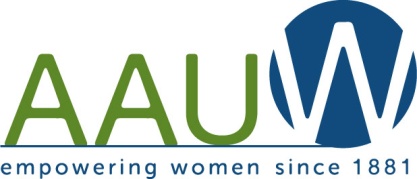 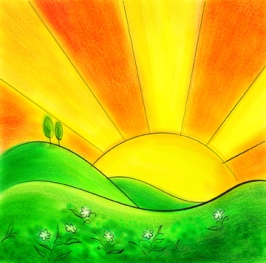             service and leadership development.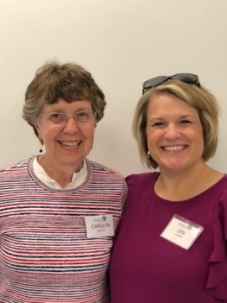 Co-President’s Message As the political conventions come to a close, it is ever more evident that we need to work to get out the vote.  It is very scary to think that this could be a contested election. Remember this is the 100th anniversary of our foremothers (of course, only the white ones) finally squeaking through to get the right to vote. Our ancestors were RESILIENT in advocating for equal voting rights. We are having to show resilience now as we are battling to serve our families, students, and community during COVID. So we are not the first to have to fight, and we won't be the last... but perhaps we can find courage or inspiration in those women who have gone before. Make a plan of how you are going to vote.  If you don’t want to go in person, make sure you register to vote absentee by mail. It is time to request the ballot NOW. SHARE THIS INFORMATION WITH YOUR FAMILY AND FRIENDS!FROM THE OFFICIAL WEB SITEElection day is Tuesday, November 3, 2020. Minnesota allows any voter to request a ballot by mail. You can also vote in person. Minnesota offers early voting.Vote by MailRequest your mail-in ballot with a mail ballot application.Fill out the application completely.Submit the request to your local election office. You should request your ballot as far in advance of the election as possible. The deadline to request a ballot by mail is (received by) Monday, November 2, 2020.When your ballot arrives, read it carefully and follow the instructions to complete it and return it.Carolyn Bogott and Jen LawheadCo-Presidents, Austin Chapter – AAUWSeptember MeetingWe hope all of our members are healthy and doing well during these trying times. The AAUW board has met via Zoom. I think some of you have heard of and maybe used Zoom by now to see people. At this time, we are hoping to conduct fall meetings via Zoom and meet in person beginning in January.  Programs this year will be different due to the COVID-19 situation. We have ideas for programs but some are dependent on how we meet. We will do our best to keep you informed of upcoming programs.On September 8, 2020 at 6:30 pm we will have Amanda Kiefer, Deputy, Elections and Vital Records from the Mower County Auditor/Treasurer's Office speak on Absentee Ballots and how the election process could look this year. This meeting will be held via Zoom.If you would like to participate please send an email to Barb Hunter (hunterbarb41@gmail.com) and your email will be added to the meeting list. An email will be sent out with a reminder of the link and information needed to attend the meeting. You must have the Zoom application on your device.  The meeting information has also been provided below for your reference.

We look forward to seeing many of your faces at our September meeting!Join Zoom Meetinghttps://us02web.zoom.us/j/5197973860?pwd=alFMUGhJVU8vd3kyWktsUk56ZWdWQT09Meeting ID: 519 797 3860Passcode: 7FWfF1One tap mobile+19294362866,,5197973860#,,,,,,0#,,816619# US (New York)+13017158592,,5197973860#,,,,,,0#,,816619# US (Germantown)Dial by your location        +1 929 436 2866 US (New York)        +1 301 715 8592 US (Germantown)        +1 312 626 6799 US (Chicago)        +1 669 900 6833 US (San Jose)        +1 253 215 8782 US (Tacoma)        +1 346 248 7799 US (Houston)Meeting ID: 519 797 3860Passcode: 816619Find your local number: https://us02web.zoom.us/u/kdllVYvQ1H
Jenni Braaten and Barb HunterSmall GroupsEvening Book GroupEvening Book Group will meet socially distanced, outdoors in the shady end of the parking lot of the Austin Congregational UCC (1910 3rd Ave NW) on Monday, September 21th at 6:30 PM.  PLEASE NOTE THIS IS A TIME CHANGE FOR THIS MONTH ONLY.  Judy Pesonen will be leading discussion of The Dutch House by Ann Patchett. Please bring your own chair! If weather is inclement, plans will be revised.   Please RSVP to Rae Dawn at rao_raedawn@yahoo.com so that you can be notified via email as to our confirmed meeting venue.  In October, we will be discussing The Girl With Seven Names by Hyeonsea Lee.Other Small GroupsAt this time, other small groups are on pause until further notice.Mission Statement:  AAUW advances equity for women and girls through advocacy, education and research.Vision Statement:  AAUW will be a powerful advocate and visible leader in equity and education through research, philanthropy, and measurable change in critical areas impacting the lives of women and girls.Southern Highlights Editor: Rae Dawn Rao rao_raedawn@yahoo.com                        Minnesota State Website:      http://www.aauwmn.org                               Association Website:	           http://www.aauw.org                                        Association e-mail: info@aauw.org______________________________________________________________        AAUW Southern Highlights        1001 22nd Ave. SW        Austin, MN 55912         507-358-7237AAUW Financial ReportAAUW Financial ReportAAUW Financial ReportJuly 1 - August 30, 2020July 1 - August 30, 2020July 1 - August 30, 2020Period: 7/1/20 - 8/30/20Opening Balance:$13,289.16Income:Dues received        450.00 Scholarship donations        100.00 Total Income: $     550.00 $13,839.16Disbursements:Dues Paid - National        649.00 Dues Paid - State        117.00 Scholarship funding     3,000.00 Total Disbursements:$3,766.00Closing Balance 8/30/20$10,073.16